           Отчет о проведении Всероссийской акции «Урок цифры»                               в МОУ «СОШ №9 с. Нины»    3 декабря стартовала Всероссийская образовательная акция "Урок Цифры", в рамках которой обучающиеся 1-11 классов МОУ «СОШ № 9 с. Нины» узнали, как цифровой мир меняет профессии, почему уметь программировать так же важно, как уметь читать, и зачем даже в виртуальности нужна команда.     В нашей школе «Урок цифры» стартовал   3 декабря  на общешкольной линейке и продолжался по 9 декабря 2018 г. Акция  была посвящена Дню информатики в России и представляла собой цикл необычных уроков информатики с практической тренировкой навыков программирования. 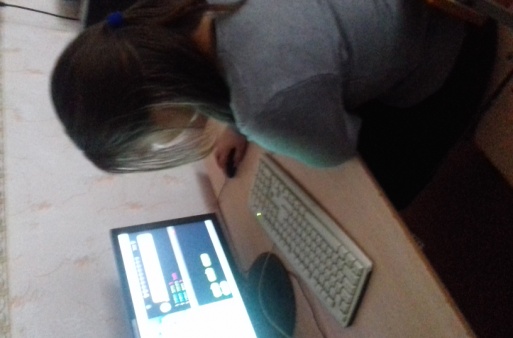 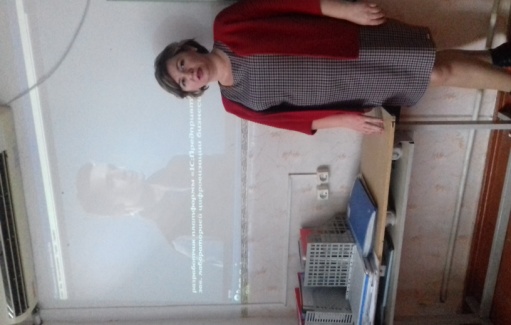     Обучающихся начальных классов, объединившись в команды, с увлечением выполняли задания уровня для начинающих испытателей, в игровой форме знакомились с основами программирования и погружались в увлекательный мир цифровых технологий.    Учащиеся 5-11 классов просмотрели видеоурок «Урок цифры», прошли этапы урока. По итогам «Урока Цифры» ученики получили на сайте акции сертификаты о своем участии во Всероссийском мероприятии. Учитель информатики Вострикова Н.Г. также получила сертификат участника.Директор  школы                                                                           С.В. Кацера                          